关于举办东南大学新时代经济管理教育发展论坛的通知2017年，东南大学经济管理学院建院30周年，东南大学商科创建百年，适逢中国共产党第十九次全国代表大会胜利召开，喜庆之年，弦歌不辍，以志以贺！当前，科技飞速发展，世界经济有待复苏，全球性问题加剧，我国经济发展进入新常态，面临重要战略机遇期。国内外形势正在发生深刻复杂变化，如何科学把握时代特征，明确新时代经济管理教育的新使命，对标世界一流，加强一流建设，实现经济管理教育内涵式快速发展，经济管理教育面临一系列新命题新挑战！站在新的历史起点，学院定于2017年11月18日在中国南京东南大学九龙湖校区举办“新时代经济管理教育发展论坛”。论坛诚邀业界精英、海内外校友倾囊论道，深度融合学术研究与管理实践，前瞻经济管理教育升级路径，同谋经济管理教育之未来发展！现将有关事项通知如下：一、活动日程1、新时代经济管理教育发展论坛时间：2017年11月18日上午9 :00-12:15地点：中国南京东南大学九龙湖校区润良报告厅2、新时代经济管理教育发展系列分论坛时间：2017年11月18日下午14:00-17:00地点：中国南京东南大学九龙湖校区经管楼主题：新时代新征程——经济管理教育发展的机遇与挑战新时代国际经济与贸易教育发展论坛创业加速与商业模式创新：创业者、创投与学术研究的三方共话新时代会计的新使命新篇章新时代新金融教育发展论坛新时代经济学教育发展论坛电子商务与物流融合发展前沿论坛二、报名方式本次活动开放主论坛网络报名渠道，分论坛由各系联系组织。请校友关注“东南大学经济管理学院”官方微信，进入活动邀请页面直接报名参加主论坛；请校友扫描下列二维码直接进入主论坛报名页面；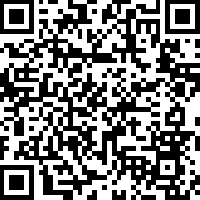 新时代经济管理教育发展论坛主论坛报名快捷通道学院教师通过各系联系人报名。特别说明：	本次活动使用东南大学校友总会的校友活动平台报名，所有报名数据直接进入东南大学内部数据库，我们承诺，未经您的同意，不会将您的信息透露给第三方，请您放心填写。三、报到与接待点设置主论坛报到：8:00-9:00  东南大学九龙湖校区李文正图书馆润良报告厅常设接待点：8:00-18:00 东南大学九龙湖校区经管楼大厅四、接待安排（1）本次活动由主办方统一安排午餐。（2）活动期间，主办方提供地铁3号线“东南大学九龙湖校区站”与活动场馆之间的接驳车服务。（3）因来宾众多，如有需要，提请您尽早预定适宜的宾馆客舍。五、其他	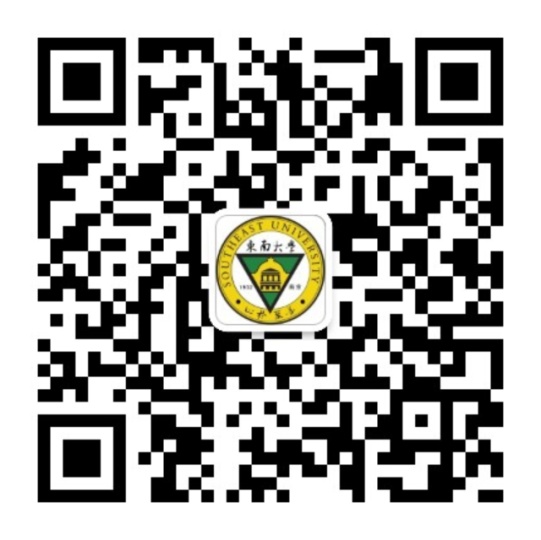 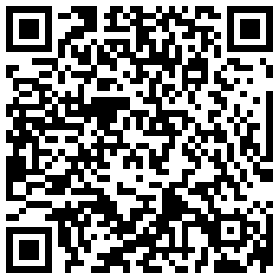 附1：出行温馨提醒附2：住宿温馨提醒附3：东南大学九龙湖校区建筑及道路平面图东南大学经济管理学院二〇一七年十一月七日附件1出行温馨提醒11月18日活动期间，学院在地铁3号线“东南大学九龙湖校区站” 2号出口设有引导点，可在校车停靠点附近乘坐论坛专用接驳车前往论坛场馆（7:30-8:30地铁站至李文正图书馆润良报告厅；12:30-13:30地铁站至经管楼；16:30-17:30 经管楼至地铁站）。禄口机场可乘坐地铁S1线在南京南站转地铁3号线，到“东南大学九龙湖校区站”2号口出站。南京站和南京南站可乘坐地铁3号线，到“东南大学九龙湖校区站”2号口出站。自驾车，可从东南大学九龙湖校区北门、西门和南门进入，校内路口设有指示牌，按照指示牌行车即可。附件2住宿温馨提醒因来宾众多，建议您尽早预定适宜的宾馆客舍。如需要帮助，可以联系学院。经济管理学院行政办公联系电话：025-52090702。以下为东南大学九龙湖校区周边宾馆客舍的有关信息，供您参考：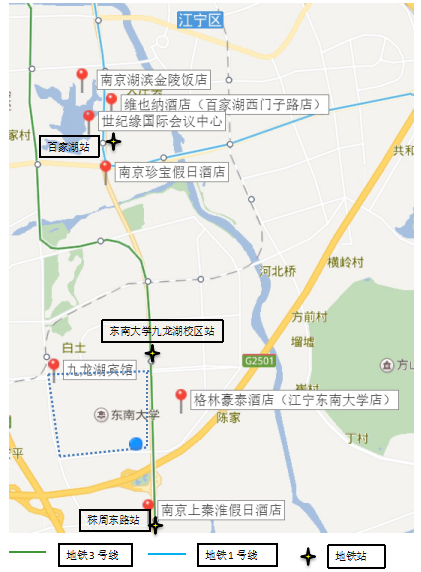 附3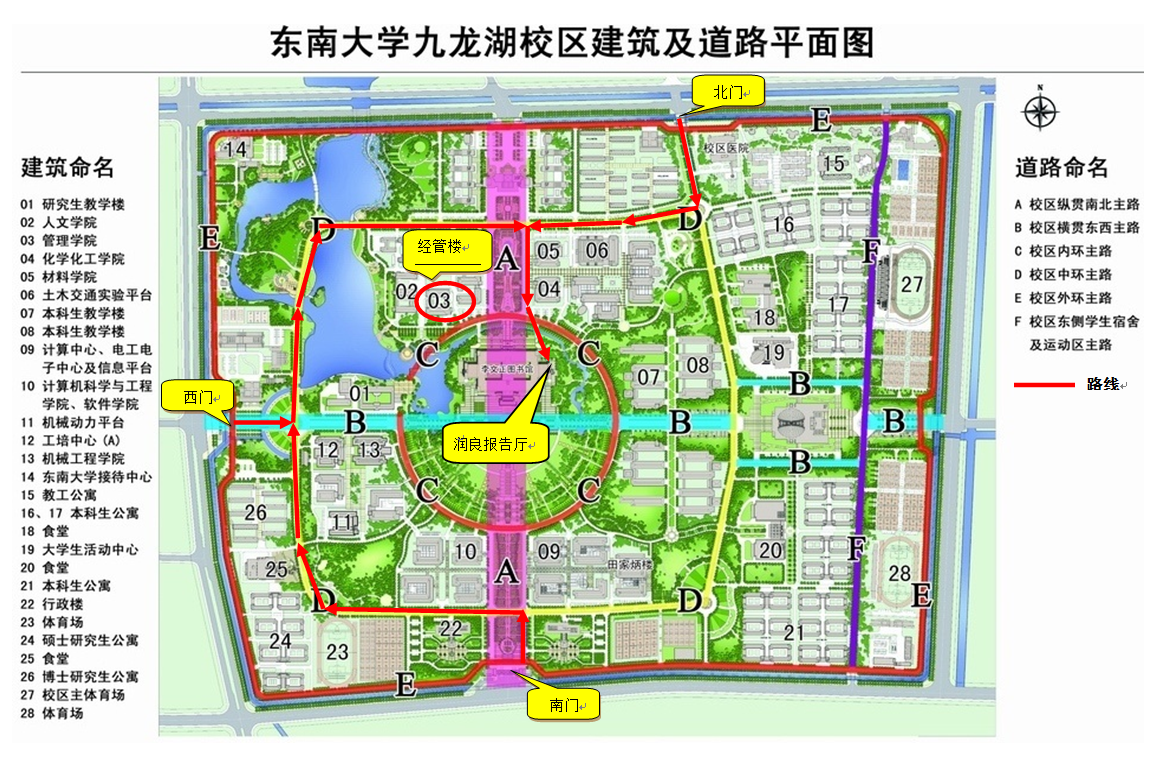 